Association MUSCULATAD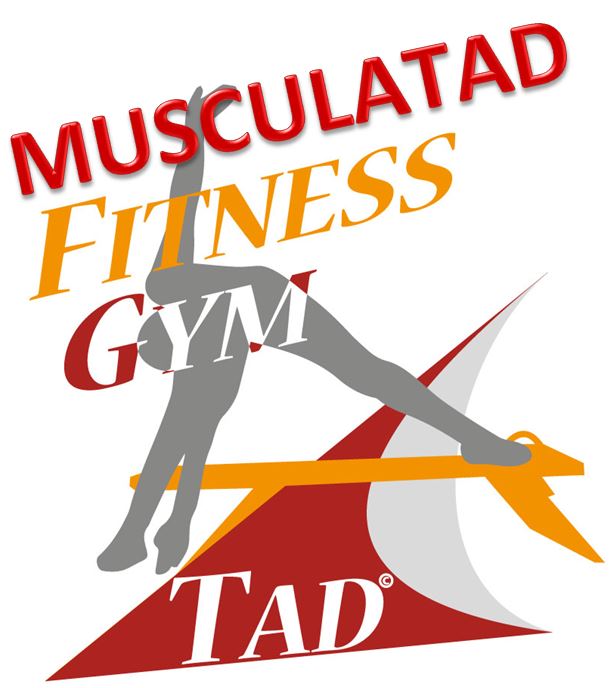 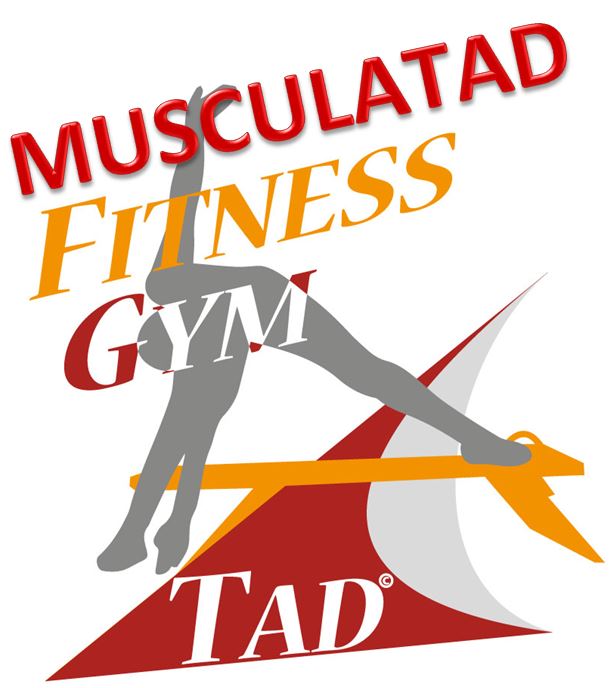 4A hameau de l’épinard17250 BEURLAY 0628811237jeannoeldubus@gmail.comCours de remise en forme en groupe de 4 personnes maximum avec le Fitness Gym TAD.Cours de musculation appareil moderne et très bien équipé. Mini club au sein d’une propriété privée mais coaching par Jean Noël DUBUS coach de renommée internationale.Préparation aux compétitions de Force Athlétique régionale, nationale et internationale.Dans une ambiance sportive agréable et prometteuse en résultat, venez rencontrer la recordwoman de France qui a été formée dans le club « Amélie MIERGER » sélectionnée pour le championnat d’Europe qui va se dérouler le 2 décembre à KAUNAS en LITUANIE.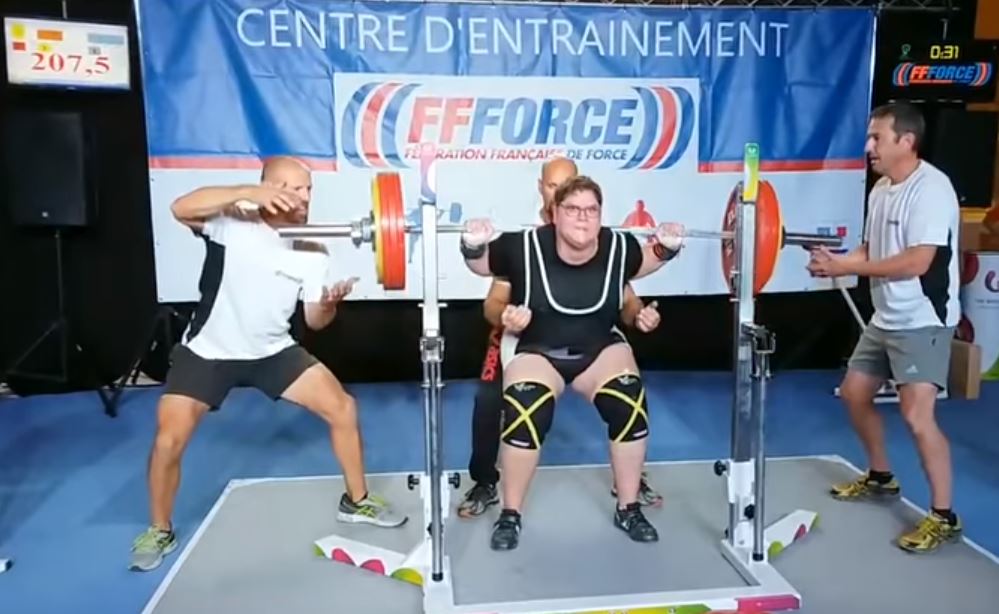 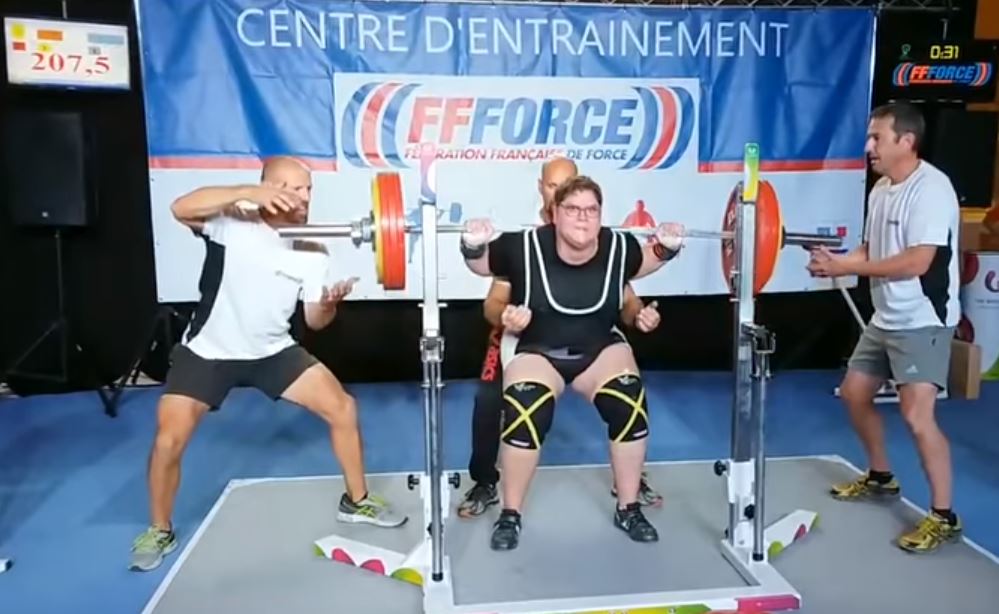 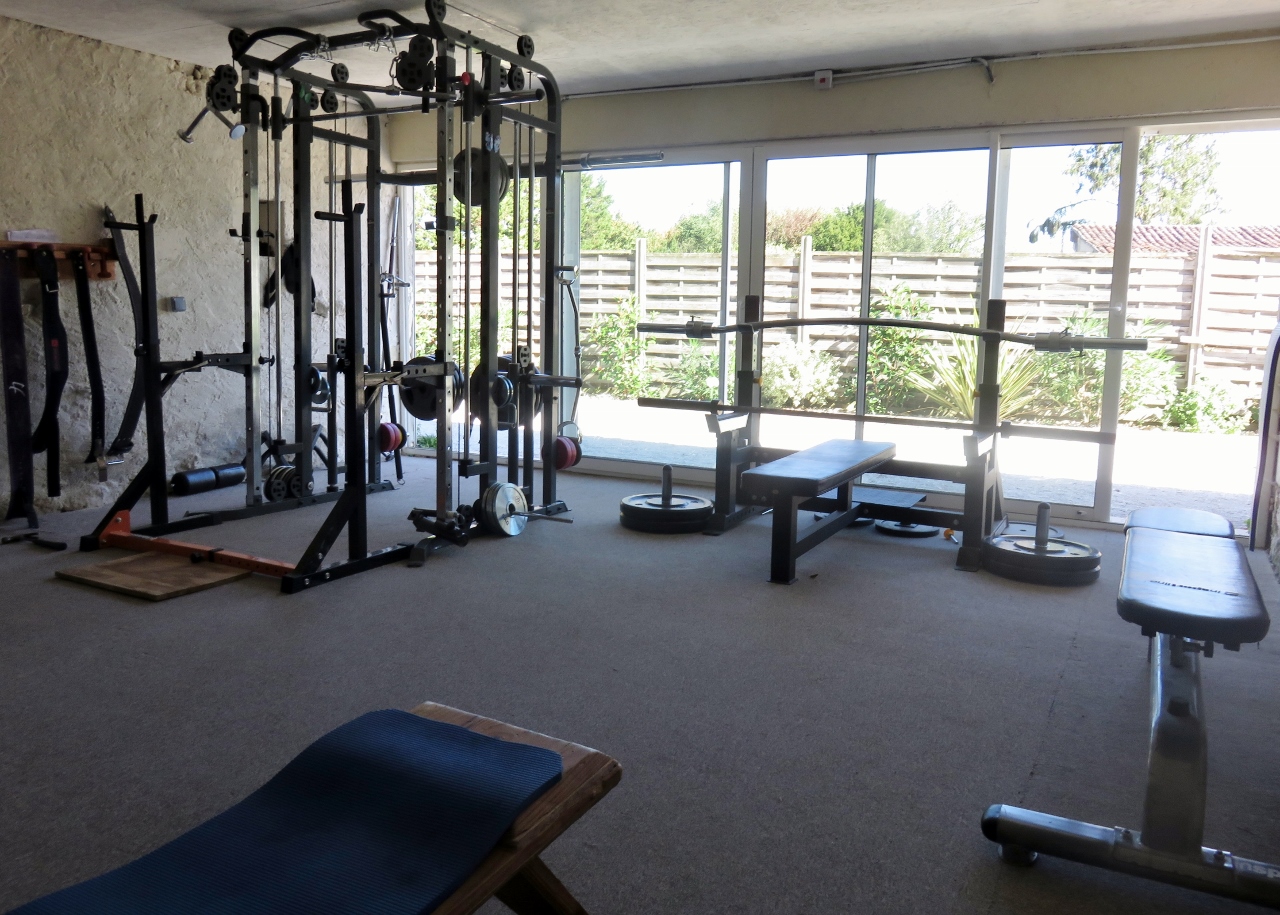 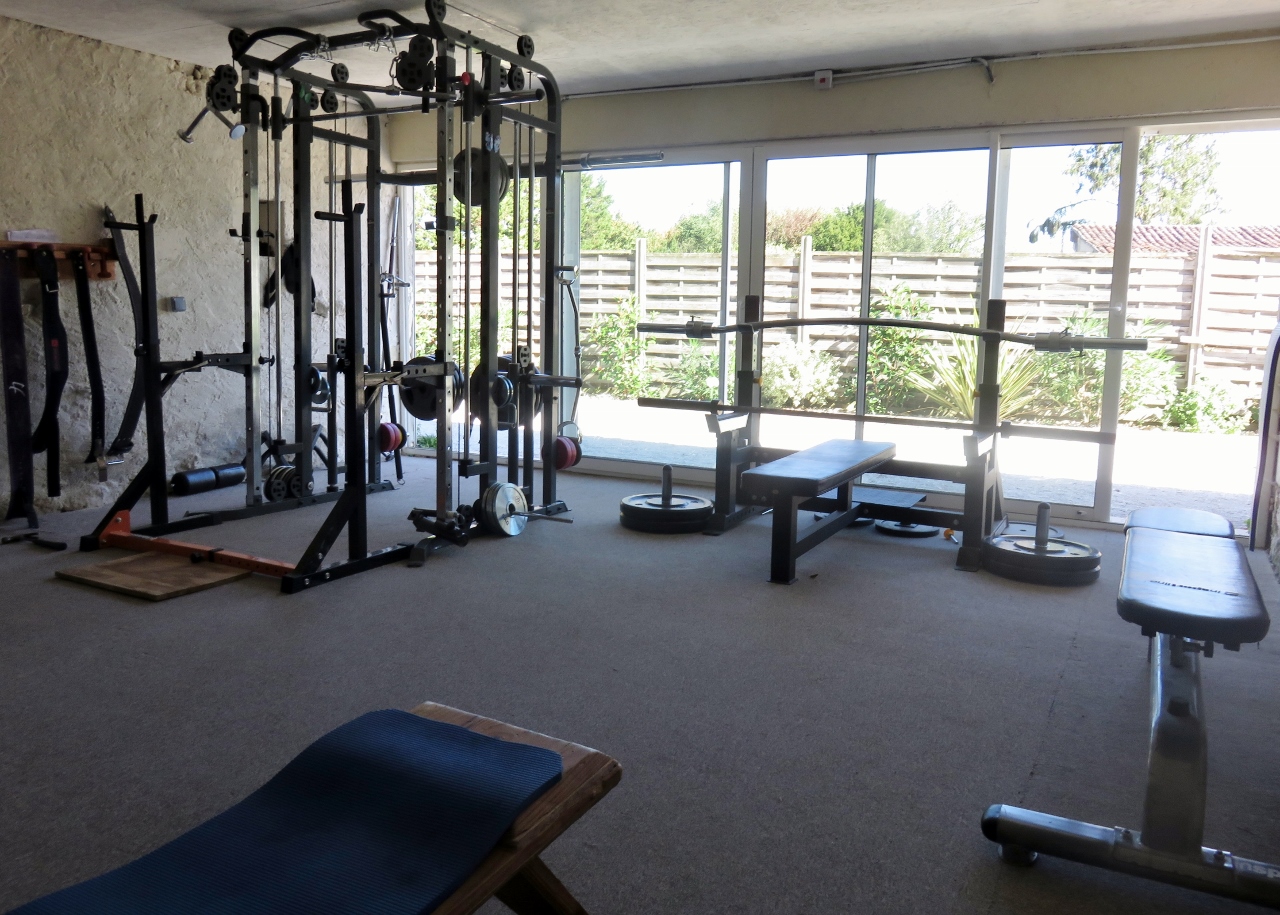 